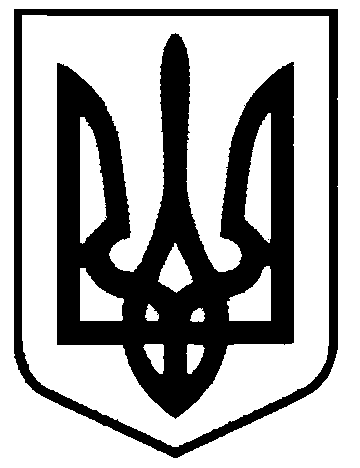 СВАТІВСЬКА МІСЬКА РАДАВИКОНАВЧИЙ КОМІТЕТРІШЕННЯвід  18 березня 2020 р.                            м. Сватове                                           №19  Про надання допомоги Нікітенко Н.В.на поховання зятя Волкова О.О.який на день смерті ніде не працював  Розглянувши заяву Нікітенко Наталії Василівни, яка проживає по вул. Ветеринарна, 9 м. Сватове, Луганської області, з проханням надати їй допомогу на поховання зятя Волкова Олександра Олександровича, який помер у січні 2020 року  і на день смерті не був пенсіонером, не перебував на обліку в центрі зайнятості та ніде не працював, керуючись ст. 13 Закону України «Про поховання та похоронну справу», постановою Кабінету Міністрів України № 99 від 31.01.2007 року виконавчий комітет Сватівської міської радивирішив:Надати Нікітенко Наталії Василівні  матеріальну допомогу на поховання зятя Волкова Олександра Олександровича у розмірі 500  грн.Видатки здійснити за рахунок коштів передбачених бюджетом.Дане рішення направити:- керівнику фінансово-розрахункового відділу міської ради, Варибрус Наталії.Сватівський міський голова                                                 Євген РИБАЛКО